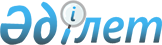 О внесении изменений в решение Сатпаевского городского маслихата от 26 декабря 2017 года № 223 "О городском бюджете на 2018 – 2020 годы"Решение Сатпаевского городского маслихата Карагандинской области от 18 апреля 2018 года № 263. Зарегистрировано Департаментом юстиции Карагандинской области 27 апреля 2018 года № 4736
      В соответствии с Бюджетным кодексом Республики Казахстан от 4 декабря 2008 года, Законом Республики Казахстан "О местном государственном управлении и самоуправлении в Республике Казахстан" от 23 января 2001 года городской маслихат РЕШИЛ:
      1. Внести в решение Сатпаевского городского маслихата от 26 декабря 2017 года № 223 "О городском бюджете на 2018 – 2020 годы" (зарегистрировано в Реестре государственной регистрации нормативных правовых актов за № 4532, опубликовано в № 2 (2295) газеты "Шарайна" от 12 января 2018 года, в Эталонном контрольном банке нормативных правовых актов Республики Казахстан в электронном виде 16 января 2018 года) следующие изменения:
      пункт 1 изложить в новой редакции:
      "1. Утвердить городской бюджет на 2018 – 2020 годы согласно приложениям 1, 2 и 3 соответственно, в том числе на 2018 год в следующих объемах:
      1) доходы – 16 567 597 тысяч тенге, в том числе по:
      налоговым поступлениям – 3 496 975 тысяч тенге;
      неналоговым поступлениям – 107 488 тысяч тенге;
      поступлениям от продажи основного капитала – 19 000 тысяч тенге;
      поступлениям трансфертов – 12 944 134 тысячи тенге;
      2) затраты – 16 891 809 тысяч тенге;
      3) чистое бюджетное кредитование – 0 тысяч тенге;
      бюджетные кредиты – 0 тысяч тенге;
      погашение бюджетных кредитов – 0 тысяч тенге;
      4) сальдо по операциям с финансовыми активами – 0 тысяч тенге, в том числе:
      приобретение финансовых активов – 0 тысяч тенге;
      поступления от продажи финансовых активов государства – 0 тысяч тенге;
      5) дефицит (профицит) бюджета – минус 324 212 тысяч тенге;
      6) финансирование дефицита (использование профицита) бюджета – 324 212 тысяч тенге, в том числе:
      поступления займов – 0 тысяч тенге;
      погашение займов – 0 тысяч тенге;
      используемые остатки бюджетных средств – 324 212 тысяч тенге.";
      приложение 1 к указанному решению изложить в новой редакции согласно приложению к настоящему решению. 
      2. Настоящее решение вводится в действие с 1 января 2018 года. Городской бюджет на 2018 год
					© 2012. РГП на ПХВ «Институт законодательства и правовой информации Республики Казахстан» Министерства юстиции Республики Казахстан
				
      Председатель сессии,

      секретарь городского маслихата

Т. Хмилярчук
Приложение 
к решению 27 сессии
Сатпаевского городского маслихата
от 18 апреля 2018 года № 263Приложение 1
к решению 23 сессии
Сатпаевского городского маслихата
от 26 декабря 2017 года № 223
Категория
Категория
Категория
Категория
Сумма (тысяч тенге)
Класс
Класс
Класс
Сумма (тысяч тенге)
Подкласс
Подкласс
Сумма (тысяч тенге)
Наименование
Сумма (тысяч тенге)
1
2
3
4
7
I. Доходы
16 567 597
1
Налоговые поступления
3 496 975
01
Подоходный налог
799 975
2
Индивидуальный подоходный налог
799 975
03
Социальный налог
586 861
1
Социальный налог
586 861
04
Налоги на собственность
785 020
1
Hалоги на имущество
642 840
3
Земельный налог
8 902
4
Налог на транспортные средства
133 193
5
Единый земельный налог
85
05
Внутренние налоги на товары, работы и услуги
1 306 019
2
Акцизы
6 930
3
Поступления за использование природных и других ресурсов
1 235 629
4
Сборы за ведение предпринимательской и профессиональной деятельности
61 160
5
Налог на игорный бизнес
2 300
08
Обязательные платежи, взимаемые за совершение юридически значимых действий и (или) выдачу документов уполномоченными на то государственными органами или должностными лицами
19 100
1
Государственная пошлина
19 100
2
Неналоговые поступления
107 488
01
Доходы от государственной собственности
14 760
5
Доходы от аренды имущества, находящегося в государственной собственности
14 760
06
Прочие неналоговые поступления
92 728
1
Прочие неналоговые поступления
92 728
3
Поступления от продажи основного капитала
19 000
01
Продажа государственного имущества, закрепленного за государственными учреждениями
2 000
1
Продажа государственного имущества, закрепленного за государственными учреждениями
2 000
03
Продажа земли и нематериальных активов
17 000
1
Продажа земли
9 000
2
Продажа нематериальных активов
8 000
4
Поступления трансфертов 
12 944 134
02
Трансферты из вышестоящих органов государственного управления
12 944 134
2
Трансферты из областного бюджета
12 944 134
Функциональная группа
Функциональная группа
Функциональная группа
Функциональная группа
Функциональная группа
Сумма (тысяч тенге)
Функциональная подгруппа
Функциональная подгруппа
Функциональная подгруппа
Функциональная подгруппа
Сумма (тысяч тенге)
Администратор бюджетных программ
Администратор бюджетных программ
Администратор бюджетных программ
Сумма (тысяч тенге)
Программа
Программа
Сумма (тысяч тенге)
Наименование
Сумма (тысяч тенге)
1
2
3
4
5
6
II. Затраты
16 891 809
Государственные услуги общего характера
505 200
Представительные, исполнительные и другие органы, выполняющие общие функции государственного управления
225 180
112
Аппарат маслихата района (города областного значения)
23 879
001
Услуги по обеспечению деятельности маслихата района (города областного значения)
23 879
122
Аппарат акима района (города областного значения)
201 301
001
Услуги по обеспечению деятельности акима района (города областного значения)
201 301
2
Финансовая деятельность
7 322
459
Отдел экономики и финансов района (города областного значения)
7 322
003
Проведение оценки имущества в целях налогообложения
2 715
010
Приватизация, управление коммунальным имуществом, постприватизационная деятельность и регулирование споров, связанных с этим 
4 607
9
Прочие государственные услуги общего характера
272 698
454
Отдел предпринимательства и сельского хозяйства района (города областного значения)
32 593
001
Услуги по реализации государственной политики на местном уровне в области развития предпринимательства и сельского хозяйства
32 593
459
Отдел экономики и финансов района (города областного значения)
41 325
001
Услуги по реализации государственной политики в области формирования и развития экономической политики, государственного планирования, исполнения бюджета и управления коммунальной собственностью района (города областного значения)
41 325
467
Отдел строительства района (города областного значения)
20 000
040
Развитие объектов государственных органов
20 000
492
Отдел жилищно-коммунального хозяйства, пассажирского транспорта, автомобильных дорог и жилищной инспекции района (города областного значения)
178 780
001
Услуги по реализации государственной политики на местном уровне в области жилищно-коммунального хозяйства, пассажирского транспорта, автомобильных дорог и жилищной инспекции 
71 313
013
Капитальные расходы государственного органа 
107 467
02
Оборона
19 039
1
Военные нужды
18 336
122
Аппарат акима района (города областного значения)
18 336
005
Мероприятия в рамках исполнения всеобщей воинской обязанности
18 336
2
Организация работы по чрезвычайным ситуациям
703
122
Аппарат акима района (города областного значения)
703
006
Предупреждение и ликвидация чрезвычайных ситуаций масштаба района (города областного значения)
380
122
007
Мероприятия по профилактике и тушению степных пожаров районного (городского) масштаба, а также пожаров в населенных пунктах, в которых не созданы органы государственной противопожарной службы
323
03
Общественный порядок, безопасность, правовая, судебная, уголовно-исполнительная деятельность
52 750
9
Прочие услуги в области общественного порядка и безопасности
52 750
492
Отдел жилищно-коммунального хозяйства, пассажирского транспорта, автомобильных дорог и жилищной инспекции района (города областного значения)
52 750
021
Обеспечение безопасности дорожного движения в населенных пунктах
52 750
04
Образование
4 000 773
1
Дошкольное воспитание и обучение
777 522
464
Отдел образования района (города областного значения)
777 322
040
Реализация государственного образовательного заказа в дошкольных организациях образования
777 322
467
Отдел строительства района (города областного значения)
200
037
Строительство и реконструкция объектов дошкольного воспитания и обучения
200
2
Начальное, основное среднее и общее среднее образование
2 577 673
464
Отдел образования района (города областного значения)
2 577 673
003
Общеобразовательное обучение
2 347 974
006
Дополнительное образование для детей 
229 699
9
Прочие услуги в области образования
645 578
464
Отдел образования района (города областного значения)
645 578
001
Услуги по реализации государственной политики на местном уровне в области образования
39 882
005
Приобретение и доставка учебников, учебно-методических комплексов для государственных учреждений образования района (города областного значения)
146 214
007
Проведение школьных олимпиад, внешкольных мероприятий и конкурсов районного (городского) масштаба
1 318
015
Ежемесячные выплаты денежных средств опекунам (попечителям) на содержание ребенка-сироты (детей-сирот), и ребенка (детей), оставшегося без попечения родителей
39 472
067
Капитальные расходы подведомственных государственных учреждений и организаций
418 604
068
Обеспечение повышения компьютерной грамотности населения
88
06
Социальная помощь и социальное обеспечение
536 078
1
Социальное обеспечение
42 188
451
Отдел занятости и социальных программ района (города областного значения)
37 287
005
Государственная адресная социальная помощь
37 287
464
Отдел образования района (города областного значения)
4 901
030
Содержание ребенка (детей), переданного патронатным воспитателям
4 901
2
Социальная помощь
396 324
451
Отдел занятости и социальных программ района (города областного значения)
386 324
002
Программа занятости
135 644
006
Оказание жилищной помощи
2 800
007
Социальная помощь отдельным категориям нуждающихся граждан по решениям местных представительных органов
66 365
010
Материальное обеспечение детей-инвалидов, воспитывающихся и обучающихся на дому
2 039
014
Оказание социальной помощи нуждающимся гражданам на дому
69 637
017
Обеспечение нуждающихся инвалидов обязательными гигиеническими средствами и предоставление услуг специалистами жестового языка, индивидуальными помощниками в соответствии с индивидуальной программой реабилитации инвалида
77 821
023
Обеспечение деятельности центров занятости населения
32 018
464
Отдел образования района (города областного значения)
10 000
008
Социальная поддержка обучающихся и воспитанников организаций образования очной формы обучения в виде льготного проезда на общественном транспорте (кроме такси) по решению местных представительных органов
10 000
9
Прочие услуги в области социальной помощи и социального обеспечения
97 566
451
Отдел занятости и социальных программ района (города областного значения)
97 566
001
Услуги по реализации государственной политики на местном уровне в области обеспечения занятости и реализации социальных программ для населения
51 485
011
Оплата услуг по зачислению, выплате и доставке пособий и других социальных выплат
300
050
Реализация Плана мероприятий по обеспечению прав и улучшению качества жизни инвалидов в Республике Казахстан на 2012 – 2018 годы
21 084
067
Капитальные расходы подведомственных государственных учреждений и организаций
24 697
07
Жилищно-коммунальное хозяйство
6 524 156
1
Жилищное хозяйство
4 116 044
467
Отдел строительства района (города областного значения)
4 115 647
003
Проектирование и (или) строительство, реконструкция жилья коммунального жилищного фонда
63 000
004
Проектирование, развитие и (или) обустройство инженерно-коммуникационной инфраструктуры
64 000
063
Строительство жилых домов и общежитий для переселения жителей из зон обрушения
3 988 647
492
Отдел жилищно-коммунального хозяйства, пассажирского транспорта, автомобильных дорог и жилищной инспекции района (города областного значения)
397
049
Проведение энергетического аудита многоквартирных жилых домов
397
2
Коммунальное хозяйство
1 742 162
492
Отдел жилищно-коммунального хозяйства, пассажирского транспорта, автомобильных дорог и жилищной инспекции района (города областного значения)
1 742 162
011
Обеспечение бесперебойного теплоснабжения малых городов
200 000
012
Функционирование системы водоснабжения и водоотведения
1 501 162
014
Развитие благоустройства городов и населенных пунктов
41 000
3
Благоустройство населенных пунктов
665 950
492
Отдел жилищно-коммунального хозяйства, пассажирского транспорта, автомобильных дорог и жилищной инспекции района (города областного значения)
665 950
015
Освещение улиц в населенных пунктах
67 300
016
Обеспечение санитарии населенных пунктов
58 700
017
Содержание мест захоронений и захоронение безродных
2 600
018
Благоустройство и озеленение населенных пунктов
537 350
08
Культура, спорт, туризм и информационное пространство
692 225
1
Деятельность в области культуры
137 136
455
Отдел культуры и развития языков района (города областного значения)
137 136
003
Поддержка культурно-досуговой работы
137 136
2
Спорт
320 084
465
Отдел физической культуры и спорта района (города областного значения)
320 084
001
Услуги по реализации государственной политики на местном уровне в сфере физической культуры и спорта
13 157
005
Развитие массового спорта и национальных видов спорта 
274 823
006
Проведение спортивных соревнований на районном (города областного значения) уровне
17 044
007
Подготовка и участие членов сборных команд района (города областного значения) по различным видам спорта на областных спортивных соревнованиях
15 060
3
Информационное пространство
100 718
455
Отдел культуры и развития языков района (города областного значения)
57 411
006
Функционирование районных (городских) библиотек
54 501
007
Развитие государственного языка и других языков народа Казахстана
2 910
456
Отдел внутренней политики района (города областного значения)
43 307
002
Услуги по проведению государственной информационной политики
43 307
9
Прочие услуги по организации культуры, спорта, туризма и информационного пространства
134 287
455
Отдел культуры и развития языков района (города областного значения)
14 195
001
Услуги по реализации государственной политики на местном уровне в области развития языков и культуры
14 195
456
Отдел внутренней политики района (города областного значения)
120 092
001
Услуги по реализации государственной политики на местном уровне в области информации, укрепления государственности и формирования социального оптимизма граждан
90 576
003
Реализация мероприятий в сфере молодежной политики
29 516
10
Сельское, водное, лесное, рыбное хозяйство, особо охраняемые природные территории, охрана окружающей среды и животного мира, земельные отношения
82 155
1
Сельское хозяйство
42 699
473
Отдел ветеринарии района (города областного значения)
42 699
001
Услуги по реализации государственной политики на местном уровне в сфере ветеринарии
18 396
005
Обеспечение функционирования скотомогильников (биотермических ям)
2 837
007
Организация отлова и уничтожения бродячих собак и кошек
6 720
009
Проведение ветеринарных мероприятий по энзоотическим болезням животных
1 172
010
Проведение мероприятий по идентификации сельскохозяйственных животных 
2 074
011
Проведение противоэпизоотических мероприятий
10 000
047
Возмещение владельцам стоимости обезвреженных (обеззараженных) и переработанных без изъятия животных, продукции и сырья животного происхождения, представляющих опасность для здоровья животных и человека
1 500
6
Земельные отношения
39 456
463
Отдел земельных отношений района (города областного значения)
39 456
001
Услуги по реализации государственной политики в области регулирования земельных отношений на территории района (города областного значения)
17 258
004
Организация работ по зонированию земель
22 198
11
Промышленность, архитектурная, градостроительная и строительная деятельность
66 909
2
Архитектурная, градостроительная и строительная деятельность
66 909
467
Отдел строительства района (города областного значения)
30 789
001
Услуги по реализации государственной политики на местном уровне в области строительства
30 789
468
Отдел архитектуры и градостроительства района (города областного значения)
36 120
001
Услуги по реализации государственной политики в области архитектуры и градостроительства на местном уровне
17 566
003
Разработка схем градостроительного развития территории района и генеральных планов населенных пунктов
18 554
12
Транспорт и коммуникации
939 000
1
Автомобильный транспорт
915 000
492
Отдел жилищно-коммунального хозяйства, пассажирского транспорта, автомобильных дорог и жилищной инспекции района (города областного значения)
915 000
020
Развитие транспортной инфраструктуры
28 000
023
Обеспечение функционирования автомобильных дорог
387 000
045
Капитальный и средний ремонт автомобильных дорог районного значения и улиц населенных пунктов
500 000
9
Прочие услуги в сфере транспорта и коммуникаций
24 000
492
Отдел жилищно-коммунального хозяйства, пассажирского транспорта, автомобильных дорог и жилищной инспекции района (города областного значения)
24 000
037
Субсидирование пассажирских перевозок по социально значимым городским (сельским), пригородным и внутрирайонным сообщениям
24 000
13
Прочие
3 161 265
3
Поддержка предпринимательской деятельности и защита конкуренции
1 000
454
Отдел предпринимательства и сельского хозяйства района (города областного значения)
1 000
006
Поддержка предпринимательской деятельности
1 000
9
Прочие
3 160 265
459
Отдел экономики и финансов района (города областного значения)
60 000
012
Резерв местного исполнительного органа района (города областного значения) 
60 000
467
Отдел строительства района (города областного значения)
3 100 065
085
Реализация бюджетных инвестиционных проектов в моногородах
3 100 065
492
Отдел жилищно-коммунального хозяйства, пассажирского транспорта, автомобильных дорог и жилищной инспекции района (города областного значения)
200
065
Формирование или увеличение уставного капитала юридических лиц
200
14
Обслуживание долга
3
1
Обслуживание долга
3
459
Отдел экономики и финансов района (города областного значения)
3
021
Обслуживание долга местных исполнительных органов по выплате вознаграждений и иных платежей по займам из областного бюджета
3
15
Трансферты
312 256
1
Трансферты
312 256
459
Отдел экономики и финансов района (города областного значения)
312 256
006
Возврат неиспользованных (недоиспользованных) целевых трансфертов
108 558
024
Целевые текущие трансферты из нижестоящего бюджета на компенсацию потерь вышестоящего бюджета в связи с изменением законодательства
173 698
038
Субвенции
30 000
III. Чистое бюджетное кредитование
0
Бюджетные кредиты
0
Категория
Категория
Категория
Категория
Сумма (тысяч тенге)
Класс
Класс
Класс
Сумма (тысяч тенге)
Подкласс
Подкласс
Сумма (тысяч тенге)
Наименование
Сумма (тысяч тенге)
1
2
3
4
5
Погашение бюджетных кредитов
0
Функциональная группа
Функциональная группа
Функциональная группа
Функциональная группа
Функциональная группа
Сумма (тысяч тенге)
Функциональная подгруппа
Функциональная подгруппа
Функциональная подгруппа
Функциональная подгруппа
Сумма (тысяч тенге)
Администратор бюджетных программ
Администратор бюджетных программ
Администратор бюджетных программ
Сумма (тысяч тенге)
Программа
Программа
Сумма (тысяч тенге)
Наименование
Сумма (тысяч тенге)
1
2
3
4
5
6
IV. Сальдо по операциям с финансовыми активами
0
Приобретение финансовых активов 
0
Категория
Категория
Категория
Категория
Сумма (тысяч тенге)
Класс
Класс
Класс
Сумма (тысяч тенге)
Подкласс
Подкласс
Сумма (тысяч тенге)
Наименование
Сумма (тысяч тенге)
1
2
3
4
5
Поступление от продажи финансовых активов государства
0
Функциональная группа 
Функциональная группа 
Функциональная группа 
Функциональная группа 
Функциональная группа 
Сумма (тысяч тенге)
Функциональная подгруппа 
Функциональная подгруппа 
Функциональная подгруппа 
Функциональная подгруппа 
Сумма (тысяч тенге)
Администратор бюджетных программ 
Администратор бюджетных программ 
Администратор бюджетных программ 
Сумма (тысяч тенге)
Программа
Программа
Сумма (тысяч тенге)
Наименование
Сумма (тысяч тенге)
1
2
3
4
5
6
V. Дефицит (профицит) бюджета 
-324 212
VI. Финансирование дефицита (использование профицита) бюджета 
324 212
Категория
Категория
Категория
Категория
Сумма (тысяч тенге)
Класс
Класс
Класс
Сумма (тысяч тенге)
Подкласс
Подкласс
Сумма (тысяч тенге)
Наименование
Сумма (тысяч тенге)
1
2
3
4
5
7
Поступления займов
0
01
Внутренние государственные займы
0
2
Договоры займа
0
Категория
Категория
Категория
Категория
Сумма (тысяч тенге)
Класс
Класс
Класс
Сумма (тысяч тенге)
Подкласс
Подкласс
Сумма (тысяч тенге)
Наименование
Сумма (тысяч тенге)
1
2
3
4
5
8
Используемые остатки бюджетных средств
324 212
01
Остатки бюджетных средств
324 212
1
Свободные остатки бюджетных средств
324 212